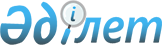 2018 жылға арналған ата-анасынан кәмелеттік жасқа толғанға дейін айырылған немесе ата-анасының қамқорлығынсыз қалған, білім беру ұйымдарының түлектері болып табылатын жастар қатарындағы азаматтарды жұмысқа орналастыру үшін жұмыс орындарына квота белгілеу туралыҚостанай облысы Қарасу ауданы әкімдігінің 2017 жылғы 19 қазандағы № 188 қаулысы. Қостанай облысының Әділет департаментінде 2017 жылғы 15 қарашада № 7308 болып тіркелді
      "Қазақстан Республикасындағы жергілікті мемлекеттік басқару және өзін-өзі басқару туралы" 2001 жылғы 23 қаңтардағы Қазақстан Республикасы Заңының 31-бабына, "Халықты жұмыспен қамту туралы" 2016 жылғы 6 сәуірдегі Қазақстан Республикасы Заңының 9-бабына сәйкес Қарасу ауданының әкімдігі ҚАУЛЫ ЕТЕДІ:
      1. 2018 жылға арналған ұйымдар бөлінісінде ата-анасынан кәмелеттік жасқа толғанға дейін айырылған немесе ата-анасының қамқорлығынсыз қалған, білім беру ұйымдарының түлектері болып табылатын жастар қатарындағы азаматтарды жұмысқа орналастыру үшін жұмыс орындарына квота мөлшері қосымшаға сәйкес белгіленсін.
      2. Осы қаулының орындалуын бақылау Қарасу ауданы әкімінің әлеуметтік мәселелер жөніндегі орынбасарына жүктелсін.
      3. Осы қаулы алғашқы ресми жарияланған күнінен кейін күнтізбелік он күн өткен соң қолданысқа енгізіледі және өз әрекетін 2018 жылдың 1 қаңтарынан бастап туындаған қатынастарға таратады. 2018 жылға арналған ұйымдар бөлінісінде ата-анасынан кәмелеттік жасқа толғанға дейін айырылған немесе ата-анасының қамқорлығынсыз қалған, білім беру ұйымдарының түлектері болып табылатын жастар қатарындағы азаматтарды жұмысқа орналастыру үшін жұмыс орындарына квота мөлшері
					© 2012. Қазақстан Республикасы Әділет министрлігінің «Қазақстан Республикасының Заңнама және құқықтық ақпарат институты» ШЖҚ РМК
				
      Аудан әкімі

В. Ионенко
Әкімдіктің
2017 жылғы 19 қазандағы
№ 188 қаулысына қосымша
№ р/с
Ұйымның атауы
Ұйымдағы жұмыскерлердің тізімдік саны, адам
Квота мөлшері жұмыскерлердің тізімдік санынан пайыздық көрсетілімде
Жұмыс орындарының саны
1.
Қостанай облысы әкімдігі білім басқармасының "Қарасу ауыл шаруашылығы колледжі" коммуналдық мемлекеттік қазыналық кәсіпорны
77
1,3%
1